Defence Accreditation Scheme - Army Education Branch & Land Warfare Centre courses, ILM Centre No 011908L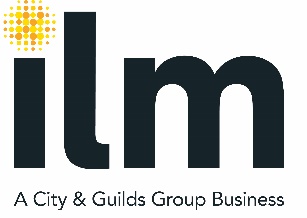 Application Form for Vocationally Related Qualifications in Leadership & ManagementIf completing by hand please complete in BLOCK capitals.  If you apply via email please type your response into the boxes and send your scanned proof of course completion as an attachment.This form is only valid for courses from the dates shownNote:  If you are claiming for this qualification after completion of your course using ILM’s Recognition of Prior Learning (RPL) scheme, you will need to provide evidence of course completion, along with your application form.  This can be a copy of your JPA training record or other official documentation appropriate to the course attended. * Please note that registration fees are reviewed annually and are generally non-refundable. The prices shown are valid from 1 September 2017 until 31st August 2018.APPLICATION, PAYMENT, REGISTRATION AND CERTIFICATION GUIDELINESStep 1 – ApplicationPost or email your application to:ILM, No.1, Newlands Court, Attwood Road, Burntwood, Staffordshire WS7 3GFTel:      +44 (0)1543 266867Email:   armedforces@i-l-m.comStep 2 – Payment by cheque:	Please attach a cheque (Insert Cheque No……………………), payable to ILM for the appropriate amount.by card:If you wish to make payment by debit/credit card* please tick here   and the Customer Services Team will contact you to collect your payment.  * Please note that we are unable to accept payment via American Express.Step 3 – Registration & CertificationILM will verify your details and providing your application, payment and proof of completion have been received correctly, your certificate will be issued within 6 weeks and sent to the address that you have provided.  . Note: ILM will use the personal data you provide to process your application and will only contact you by email or telephone in relation to your request.  If your details change, please email us at armedforces@i-l-m.com and we will amend our records accordingly. Course start dateCourse end dateCourse NumberLocation* (AEC)(*COMPULSORY FIELD)Have you enclosed proof of completion?Yes      No   Nominal Roll Yes      No   Nominal Roll Yes      No   Nominal Roll CourseQualificationTick the relevant boxPotential Non - Commissioned Officer (PNCO) CLMWef 1 January 2008Level 2 Certificate in Leadership and Team Skills(Qual Code 8000-21)£59*Range Management Qualification (RMQ)Wef 18 September 2014Level 3 Award in Leadership and Management(Qual Code 8600-11)£81*Junior Non – Commissioned Officer (JNCO) CLMWef 1 September 2011Level 4 Certificate in Leadership and Management(Qual Code 8605-21)£118*Senior Non – Commissioned Officer (SNCO) CLMWef 1 March 2012Level 5 Certificate in Leadership and Management (Qual Code 8607-21)£89*Warrant Officer (WO) CLMWef 1 March 2012Level 7 Award in Leadership and Management (Qual Code 8617-11)£119*RankService numberFirst nameSurnameDate of birthGenderEmail addressPhone numberUnique Learner No (if known)Postal Address to which you wish the certificate to be sent